       IMHA Annual General Meeting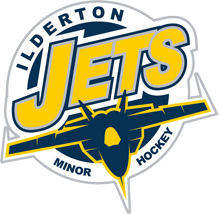 AGENDAJune 23, 2020 Via Zoom1.  Approval of the Agenda (President)2.  Approval of the Minutes of the Previous AGM (April 17, 2019) (President)3.  Review and Approval of Projected Financial Position for 2019 - 2020 and Budget for 2020 - 2021 (Treasurer)5.  Director Reports of Prior and Planned Activities of Association (President, Directors)6.  Consideration of Proposed Amendments to the By-Laws and/or Rules of Operation for the Association (President)7.  Discussion of Any Additional New Business from Membership (President)8.  Election of New Members to the Board (President)9.  Adjournment (President)